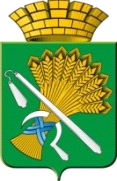 АДМИНИСТРАЦИЯ КАМЫШЛОВСКОГО ГОРОДСКОГО ОКРУГАП О С Т А Н О В Л Е Н И Еот 07.07.2020  N 448Об отмене особого противопожарного режимана территории Камышловского городского округа  Руководствуясь Федеральным законом от 21 декабря 1994 года №69-ФЗ «О пожарной безопасности», Законом свердловской области от 15 июля 2005 года № 82-ОЗ «Об обеспечении пожарной безопасности на территории Свердловской области», Законом Свердловской области от 25 марта 2011 года № 19-ОЗ «О внесении изменений в Закон Свердловской области от 15 июля 2005 года № 82-ОЗ «Об обеспечении пожарной безопасности на территории Свердловской области», Уставом Камышловского городского округа, в связи с завершением прохождения пика возникновения природных пожаров на территории Камышловского городского округа, администрация Камышловского городского округа	ПОСТАНОВЛЯЕТ:	 1. Признать утратившим силу постановление администрации Камышловского городского округа от 01.04.2020 года № 217 «О введении особого противопожарного режима на территории Камышловского городского округа в 2020 году». 2. Опубликовать настоящее постановление в газете «Камышловские известия» и разместить на официальном сайте Камышловского городского округа в сети «Интернет». 3. Настоящее постановление вступает в силу со дня официального опубликования. 4. Контроль исполнения настоящего постановления оставляю за собой.И.о. главы администрацииКамышловского городского округа                                                      Е.А. Бессонов